
HIGHER: SURDS – This is a selection of the types of question that you need to be able to solve.   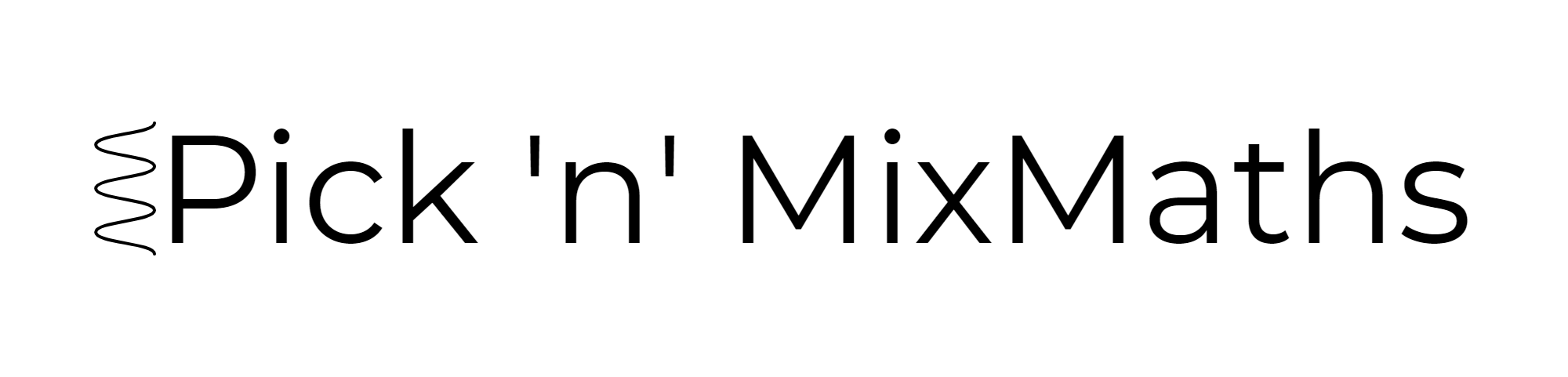 
Q1.Expand (1 + √2 )(3 − √2 )Give your answer in the form a + b √2 where a and b are integers.












...........................................................
(Total for Question is 2 marks)
Q2.
 Simplify fully 










...........................................................  (Total for question = 3 marks)Q3.(a) Express   in the form  , where n is a positive integer.(2)(b) Rationalise the denominator of  (2)(Total for Question is 4 marks)Q4.The perimeter of a square is √120 cm.Work out the area of the square.Give your answer in its simplest form.


...........................................................cm2(Total for Question is 3 marks)Q5. can be written in the form , where a, c and d are integers. Find, in terms of a, an expression for cand an expression for d.









c = ........................................................... 
d = ........................................................... (Total for question = 3 marks)Q6.
 can be written in the form  Find the value of a and the value of b.























a = ........................................................... b = ........................................................... (Total for question = 5 marks)Q7.
Rationalise the denominator of  Give your answer in its simplest form.
(Total for Question is 3 marks)Q8.
 Show that   can be written in the form   where a and b are integers.(Total for question = 3 marks) Q9. where a is a fractionFind the value of a.















 ........................................................... (Total for question = 3 marks) Q10.Show that     can be written as  (Total for question = 3 marks) Q11.
 Work out the value of T.Give your answer in the form  where c is an integer.



















 ........................................................... (Total for question = 4 marks)Q12.
  and  where c and d are positive integers. 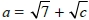 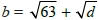 Given that c : d = 1 : 9 
find, in its simplest form, the ratio a : b


 ...........................................................  (Total for question = 3 marks)Q13.Here is a trapezium.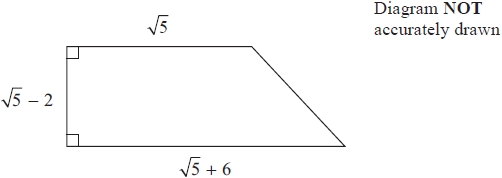 All measurements shown are in centimetres.Work out the area of the trapezium. 
Give your answer in cm2 in the form a√5 + b where a and b are integers.










...........................................................cm2 (Total for question = 3 marks)Q14.ABD is a right angled triangle.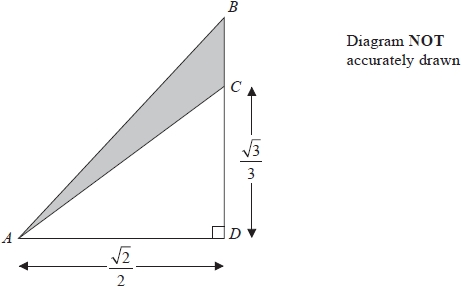 All measurements are given in centimetres.C is the point on BD such that  Work out the exact area, in cm2, of the shaded region.



 ........................................................... cm2 (Total for question = 3 marks) Mark Scheme
Q1.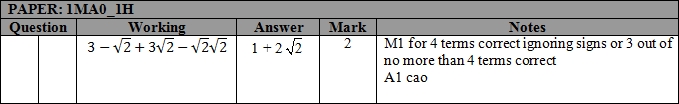  Q2.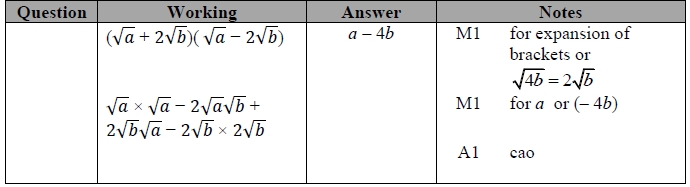 Q3.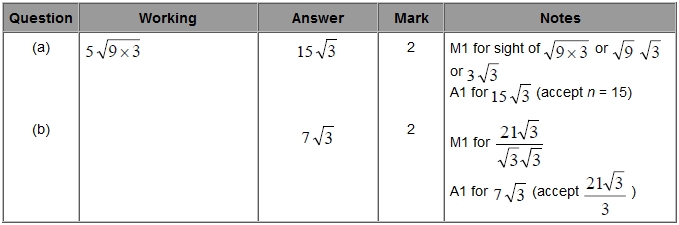 Q4.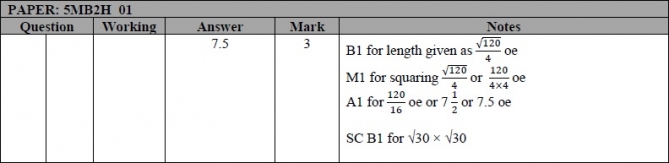 Q5.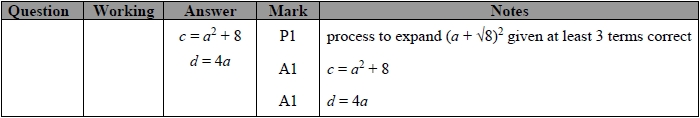 Q6.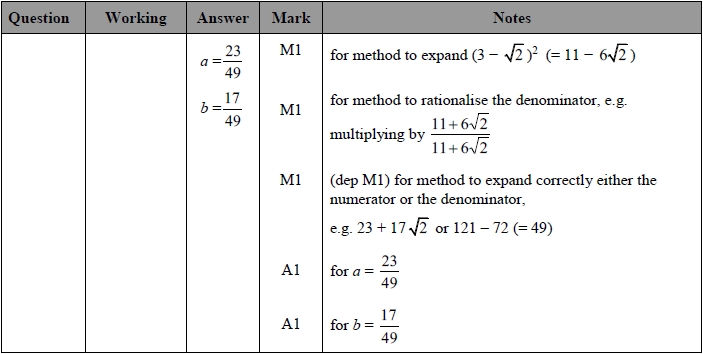 Q7.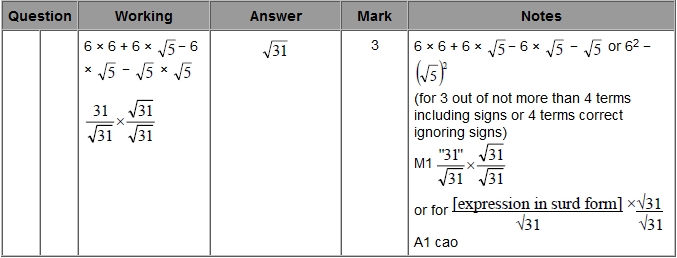 Q8.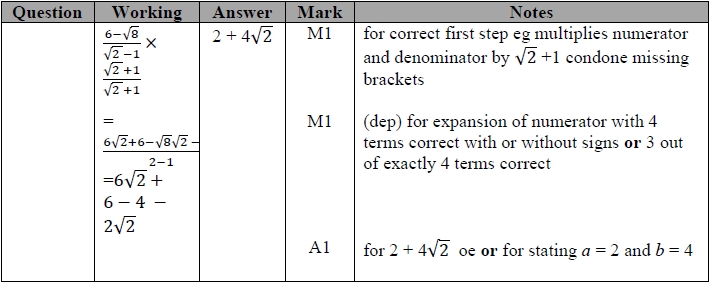 Q9.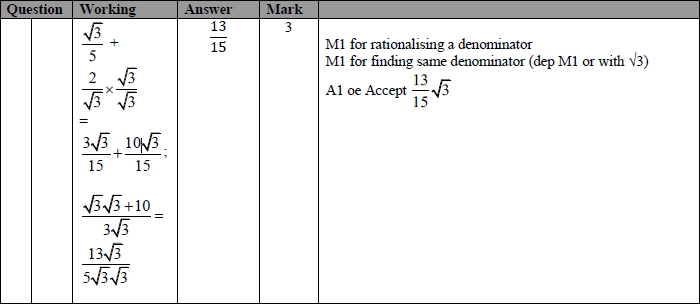  Q10.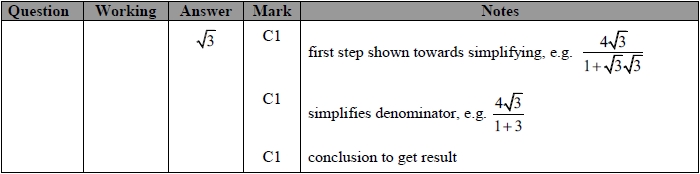  Q11.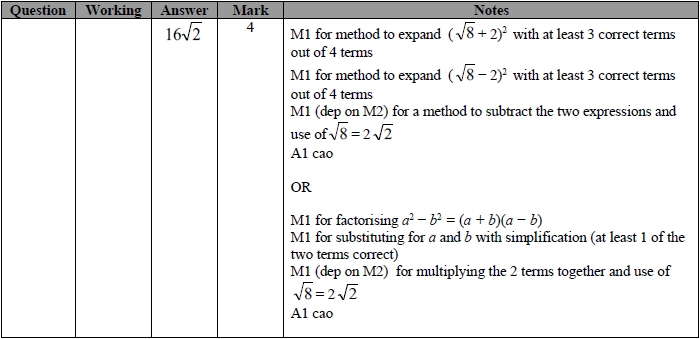 Q12.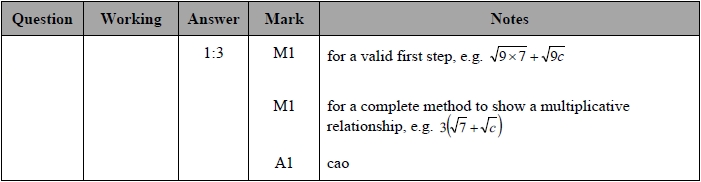  Q13.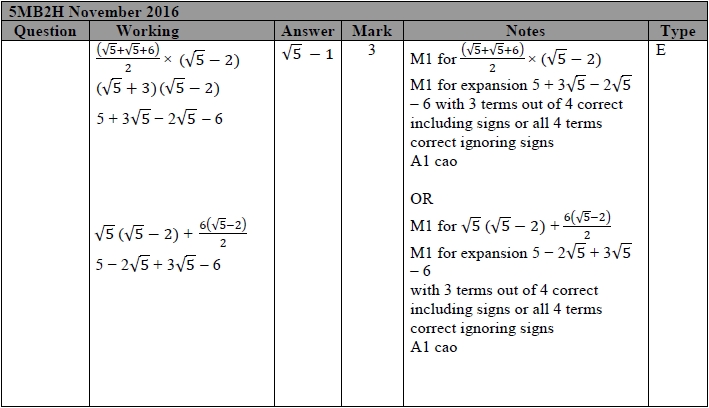  Q14.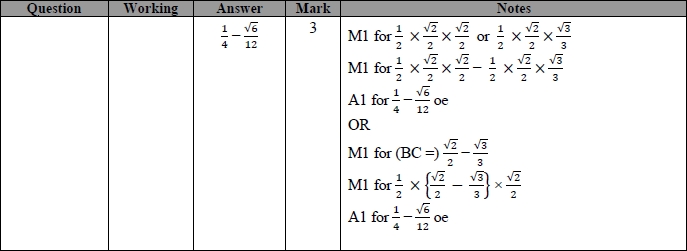 